Presseinformation	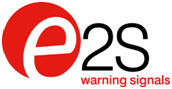 Zum Downloaden eines Bildes in Druckqualität 300 dpigehen Sie zu parkfield.co.uk/e2s/d2x-ul1971-print.jpgDer Text steht Ihnen unter parkfield.co.uk/e2s/d2x-ul1971-de.docx als Word-Datei zum Download bereit.Alle E2S Presseinformation zu sehen, zu gehen parkfield.co.uk/e2s/
Einzigartige synchronisierte D2x Xenon- und LED-Blitzleuchten, zugelassen für den Einsatz in Gefahrbereichen in öffentlichen Brandmeldeanlagen nach UL1971Veröffentlicht am 24. Juli 2018
Die von der Firma E2S Warning Signals angebotenen optischen und kombinierten optischen/akustischen Alarmgeber der Baureihe D2x erhöhen den Personenschutz, indem sie Systemintegratoren den Einbau automatischer Brandmeldeanlagen in Gefahrbereichen ermöglichen. Die Brandmeldeanlagen erfüllen die Standards UL464 und UL1638/UL1971 für den Einbau von Brandmeldeanlagen in öffentlichen Bereichen für Hörgeschädigte sowie in Privathaushalten und allgemeinen Alarmgeber-Anwendungen. Alle Modelle verfügen über innovative Elektronik, die mehrere Alarmgeber in einem Schaltkreis automatisch und ohne den Bedarf für zusätzliche Module synchronisiert, wodurch die Gesamtkosten sowie die Einbauzeit für die Anlage reduziert werden. Beim D2x1BLD2-H kommt ein leuchtstarkes Cree® LED-Feld zum Einsatz, das so ausgerichtet ist, dass es aus jeder Richtung optimal zu sehen ist. Die 5 Joule Xenon-Blitzleuchte D2xB1XH1 und die 10 Joule Xenon-Blitzleuchte D2xB1XH2 zeichnen sich beide durch einen sehr geringen Eingangs- und Betriebsstrom aus, wodurch die Kabelauswahl optimiert und die Anforderungen an die Stromversorgung reduziert werden. Die D2x-Anlagen tragen weltweite Zulassungen: UL/cUL für Klasse I Div 2; Klasse II Div 2, Klasse I Zone 2/22 sowie IECEx- und ATEX-Zertifizierungen für den Einsatz in den Gefahrenzonen 2 und 22. Die Kombianlage D2xC2LD2-H ist eine Komplettlösung und bietet sowohl akustische als auch optische Signalgeber. Ein akustischer Alarm von bis zu 116 dB(A), 64 Alarmtonfrequenzen und 4 aus der Ferne auswählbare Phasen/Kanäle garantieren, dass der akustische Signalgeber nach UL464 sichere Signale für mehrere Szenarien von einem Gerät liefert. Die LED-Blitzleuchte UL1971 kann intern mit dem akustischen Signalgeber verbunden werden, um den Kabelbedarf und die Einbauzeit zu minimieren.Unter Testbedingungen nach UL1971 für öffentliche Bereiche erzeugt die Blitzleuchte D2xB1LD2-H eine Lichtstärke von 38,38 cd, die Xenon-Blitzleuchte D2xB1XH1 18,18 cd und die Xenon-Blitzleuchte D2xB1XH2 70,29 cd – die hellsten Brandmeldesignale für Gefahrbereiche, die es unseres Wissens auf dem Markt gibt. Alle Modelle befinden sich in einem seewasserfesten Aluminiumgehäuse und eignen sich dank Schutzart IP66, NEMA Typ 4 und 4X auch für den Einsatz in den rauesten Umgebungen.*** Ende – Text: 306 Wörter ***Hinweise an die Redaktion:Im Falle weiterer Rückfragen kontaktieren Sie bitte:Nigel MayParkfield Communications LimitedParkfield HouseDamerhamSP6 3HQGroßbritannienTel: + 44 (0)1725 518321Fax: + 44 (0)1725 518378nigel.may@parkfield.co.uk parkfield.co.uk 
E2S ist der weltweit größte unabhängige Hersteller von Alarmsignalgeräten. Mit Sitz in West-London, England, konzipiert und fertigt das Unternehmen eine umfassende Auswahl an akustischen- und optischen Alarmsignalgeräten für Ex Gefahrenzonen, Industrieanlagen und Sirenen zur großflächigen Alarmierung. E2S-Produkte sind über die Vertriebsniederlassungen und ein weltweites Händlernetz erhältlich. Einzelheiten zu den Länderadressen finden sich auf der Internetseite des Unternehmens. Darüber hinaus verfügt E2S über ein eigens Vertriebszentrum in Houston, Texas, für den Vertrieb der Produkte und den technischen Support vor Ort.E2S Warning SignalsImpress HouseMansell RoadLondonW3 7QHGroßbritannienTel: + 44 (0)20 8743 8880Fax: + 44 (0)20 8740 4200sales@e2s.com e2s.com